Waukee PTO Meeting – Tuesday, October 11, 2016  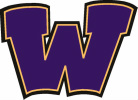 Attendance: 5 parents and 1 staff member (Adam Shockey, Principal)Agenda:Welcome and Introductions					SheriPTO Calendar, Communication 					SheriTreasurer’s Report and Fundraising				PattyAdam’s Corner: News from the Principal’s Office		AdamNew Business: Volunteers Needed, Additional Activities	Sheri/Patty   New Family Event 							KarenPTO Calendar/Activities:We discussed the WMS PTO calendar and activities planned to date.The next PTO activity is the Granite City Dine to Donate on October 18th followed by the Student-Centered Learning Conference teacher meals on October 25th and 27th.  CommunicationThere are several ways parents can stay abreast of what’s going on with the WMS PTO:Principal Shockey’s Monday Announcements will contain a section focused on PTOLike our WMS PTO Facebook Page: Waukee Middle School – PTOPTO website: see PTO link on left navigation bar of the Waukee Middle School pageAdam’s Corner:As part of our fundraising efforts, there is a wall outside the gym called, “Warrior Wall of Fame” where each square on the wall represents a family or staff member who donated any amount of money to the fundraiser. With regard to moving to direct donations, the teachers appreciate this approach because it doesn’t interrupt instruction, and we’ve heard from parents who appreciate the ease of contributing directly to the school and the fact that 100% of the donations go to the toward purchasing needed technology for the school. At last meeting, Adam reviewed the belief statements.  We have a team focused on school improvement bringing all areas together (students, parents and staff).  The staff will use the belief statement input from PTO parents as they continue to develop the final set.PTO Budget and Fundraising:$12,104 as of today from our fundraising efforts thus far as of this PTO meeting. Last year, we raised $17,096 with the magazine and tumbler sales, but we still have some time left.Our budgeted expenses are $7,349 for the year, including the cost of the t-shirt prizes for the fundraising.  Another idea for fundraising came from a parent about Hy-Vee in Omaha who sponsors a day where customers are asked if they would round up to the nearest dollar and donate the difference to Waukee Middle School.  Sheri will contact our local Hy-Vee to find out if they would partner with us on a program like this.Welcome to New Parents: October 8th Karen Labenz, head of our new parent effort, arranged a family event at a local park as a way to welcome families to Waukee.  There was only one family in attendance, but the family appreciated the event.  Student-Centered Learning Meal for Teachers: October 25th and 27th  We will coordinate two meals for these conferences. For the first meal, we plan to have soups, salad, and rolls and will ask for parent donations.  The second meal will include walking tacos and fruit and we hope to secure local donations to offset costs.    Book Fair at Barnes and Noble: December 10th Patty has met with Kelly Reinhold about this event. She will pick books needed for the library and will make recommendations for middle school books for parents to buy for their students.  We will also have Silver Cord volunteers to help with the event, will host a wrapping table with a free-will donation and are also trying to line up entertainment.  The middle school kids could also participate by reading stories, having a craft table, etc.  Planning will continue for this event.Upcoming Events:  Volunteers needed to coordinateFundraiser (direct donations): October 3rd -12thGranite City Dine to Donate: October 18thStudents Celebrate Learning: October 25th and 27thBarnes & Noble Book Fair: December 10thTeacher Appreciation Breakfast: February Students Celebrate Learning: FebruarySpring Tailgate: April/early May TBDTeacher Appreciation Week: MaySchool Supply Drive: TBDNext PTO Meeting: Tuesday, November 8th at 7pm in the WMS Media Center